დამტკიცებულია საქართველოს საკონსტიტუციო სასამართლოს პლენუმის 2019 წლის 17 დეკემბრის№119/1 დადგენილებით
სარჩელის რეგისტრაციის№________________მიღების თარიღი:_________/__________/____________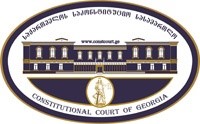 კონსტიტუციური სარჩელის სასარჩელო სააპლიკაციო ფორმასაქართველოს კონსტიტუციის მეორე თავით აღიარებულ ადამიანის ძირითად უფლებებთან დათავისუფლებებთან მიმართებით საქართველოს ნორმატიული აქტის შესაბამისობის შესახებ (საქართველოს კონსტიტუციის მე-60 მუხლის მე-4 პუნქტის „ა“ ქვეპუნქტი და „საქართველოს საკონსტიტუციო სასამართლო შესახებ“ საქართველოს ორგანული კანონის მე-19 მუხლის პირველი პუნქტის„ე“ქვეპუნქტი).ფორმის შევსების დეტალური ინსტრუქცია და რჩევები შეგიძლიათ იხილოთ საქართველოს საკონსტიტუციო სასამართლოს ვებგვერდზე www.constcourt.ge. სარჩელის ფორმის თაობაზე, კითხვების ან/და რეკომენდაციების არსებობის შემთხვევაში, გთხოვთ, დაგვიკავშირდეთhttps://www.constcourt.ge/ka/contact.I 
ფორმალური ნაწილი1. მოსარჩელე/მოსარჩელეები შენიშვნა 2. მოსარჩელის წარმომადგენელი/წარმომადგენლები შენიშვნა 3. სადავო სამართლებრივი აქტ(ებ)ი.შენიშვნა4. მიუთითეთ სადავო ნორმა/ნორმებ. აგრეთვე, მათ გასწვრივ კონსტიტუციური დებულება/დებულებები, რომლებთან მიმართებითაც ითხოვთ სადავო ნორმის არაკონსტიტუციურად ცნობას. შენიშვნა 5. მიუთითეთ საქართველოს კონსტიტუციისა და კანონმდებლობის ნორმები, რომლებიც უფლებას განიჭებთ, მიმართოთ საქართველოს საკონსტიტუციო სასამართლოს.II
კონსტიტუციური სარჩელისსაფუძვლიანობა, მოთხოვნის არსი და დასაბუთება1. განმარტებები კონსტიტუციური სარჩელის არსებითად განსახილველად მიღებასთან დაკავშირებით. შენიშვნა1. კონსტიტუციური სარჩელის არსი და დასაბუთება შენიშვნაIII
შუამდგომლობებიშენიშვნა 1. შუამდგომლობა მოწმის, ექსპერტის ან/და სპეციალისტის მოწვევის თაობაზე2. შუამდგომლობა სადავო ნორმის მოქმედების შეჩერების თაობაზე3. შუამდგომლობა პერსონალურ მონაცემთა დაფარვის თაობაზე4. შუამდგომლობა/მოთხოვნა საქმის ზეპირი მოსმენის გარეშე განხილვის შესახებ5. სხვა შუამდგომლობებიIV
თანდართული დოკუმენტები1. „საქართველოს საკონსტიტუციო სასამართლოს შესახებ“ საქართველოს ორგანული კანონით გათვალისწინებული სავალდებულო დანართები2. სხვა დანართებიშენიშვნა „საქართველოს საკონსტიტუციო სასამართლოს შესახებ“ საქართველოს ორგანული კანონის 273 მუხლის მე-3 პუნქტის თანახმად, „საკონსტიტუციოსამართალწარმოებისმონაწილეებივალდებულიარიან,კეთილსინდისიერადგამოიყენონთავიანთიუფლებები. საკონსტიტუციოსასამართლოსათვისწინასწარიშეცნობითყალბიცნობებისმიწოდებაიწვევსკანონითგათვალისწინებულპასუხისმგებლობას“.ლაშა შუკაკიძელაშა შუკაკიძესახელი, გვარი/დასახელებასახელი, გვარი/დასახელებაპირადი/ საიდენტიფიკაციო№პირადი/ საიდენტიფიკაციო№ტელეფონის ნომერიელექტრონული ფოსტამოქალაქეობა, რეგისტრაციის ადგილიმოქალაქეობა, რეგისტრაციის ადგილიმისამართიმისამართისახელი გვარი/დასახელებასახელი გვარი/დასახელებაპირადი/საიდენტიფიკაციო №ტელეფონის ნომერიელექტრონული ფოსტამისამართიმისამართიმისამართიაქტის დასახელებასაქართველოს ადმინისტრაციულ სამართალდარღვევათა კოდექსიმიღების თარიღი15/12/1984მოპასუხის დასახელებასაქართველოს პარლამენტიმოპასუხის მისამართიქ. თბილისის, რუსთაველის გამზირი #8სადავო ნორმატიული აქტი (ნორმა)საქართველოს კონსტიტუციის დებულება  მუხლი 1811.   ცივი იარაღის ტარება  ქუჩაში, ეზოში, სტადიონზე, სკვერში, პარკში, საგანმანათლებლო დაწესებულებაში, სასამართლოში, აეროპორტში, კინოთეატრში, თეატრში, საკონცერტო დარბაზში, კაფეში, რესტორანში, ყველა სახის საზოგადოებრივ ტრანსპორტში, ავტოსადგურში, რკინიგზის სადგურში, სხვა საზოგადოებრივი თავშეყრის ადგილებში . გამოიწვევს დაჯარიმებას 500 ლარის ოდენობით, ცივი იარაღის კონფისკაციით.შენიშვნა:1. ეს მუხლი არ ვრცელდება ცივი იარაღის ტარებისთვის ადმინისტრაციულსახდელდადებულ პირზე, ნარკოტიკების მოხმარებისთვის ადმინისტრაციულსახდელდადებულ პირზე, იმ პირზე, რომლის მიმართაც გამოცემულია დამცავი ან შემაკავებელი ორდერი (ამ ორდერის მოქმედების პერიოდში), ანდა განზრახი დანაშაულის ჩადენისთვის ნასამართლევ პირზე. აღნიშნულ შემთხვევებში პასუხისმგებლობა განისაზღვრება საქართველოს სისხლის სამართლის კოდექსის 238​1 მუხლის შესაბამისად.2. გარდა იმ შემთხვევისა, როდესაც ცივი იარაღის ტარება იწვევს საჯარო წესრიგის დარღვევას ან ქმნის ამის აშკარა საფრთხეს, ეს მუხლი არ ვრცელდება იმ პირზე, რომელიც ცივ იარაღს ატარებს:ა) პირადი ჰიგიენის მოწესრიგების მიზნით;ბ) საკვების მომზადების ან/და მიღების მიზნით;გ) თავისი პროფესიული საქმიანობის განხორციელების მიზნით;დ) ნადირობის, თევზაობის ან/და მცენარეული პროდუქტების შეგროვების მიზნით;ე) სასოფლო-სამეურნეო საქმიანობის ან/და მესაქონლეობის განხორციელების მიზნით;ვ) იმ დროს, როდესაც აცვია ეროვნული ტანსაცმელი და ცივი იარაღი (ხანჯალი, ხმალი და სხვა) ამ ტანსაცმლის ნაწილია.3. ამ კოდექსის მიზნებისთვის „ცივი იარაღის ტარება“ გულისხმობს ისეთი გარემოების არსებობას, როდესაც პირს თან აქვს ცივი იარაღი − უჭირავს ხელში, მიმაგრებული აქვს სხეულზე, ინახავს ტანსაცმელში ან ფლობს იმგვარად, რომ შეუძლია მისი დაუყოვნებლივ გამოყენება.4. პირს, რომელსაც აქვს მოკლელულიანი ცეცხლსასროლი იარაღის ტარების უფლება, აქვს აგრეთვე  ცივი იარაღის ტარების უფლება.[ 4. პირს, რომელსაც აქვს მოკლე ცეცხლსასროლი იარაღის ტარების უფლება, აქვს აგრეთვე ცივი იარაღის ტარების უფლება.  (ამოქმედდეს 2023 წლის 1 აგვისტოდან)] საქართველოს კონსტიტუცის  მე-9,   მე-11, მე-12,  და მე-19 მუხლები.საქართველოს კონსტიტუციის 31-ე და მე-60 მუხლები, „საქართველოს საკონსტიტუციო სასამართლოს შესახებ“ საქართველოს ორგანული კანონის მე-19 მუხლის პირველიპუნქტის „ე“ ქვეპუნქტი, 31-ე და 311მუხლებიდა 39-ე მუხლის პირველიპუნქტის „ა“ ქვეპუნქტი.კონსტიტუციური სარჩელის დასაშვებობა:კონსტიტუციური სარჩელი:ა) ფორმით და შინაარსით შეესაბამება „საკონსტიტუციო სასამართლოს შესახებ“ საქართველოს ორგანული კანონის 311-ე მუხლით დადგენილ მოთხოვნებს;ბ) შეტანილია უფლებამოსილი სუბიექტის მიერ:,,საკონსტიტუციო სასამართლოს შესახებ” საქართველოს ორგანული კანონის 39-ე მუხლის პირველი პუნქტის ,,ა” ქვეპუნქტის შესაბამისად, საკონსტიტუციო სასამართლოში ნორმატიული აქტის ან მისი ცალკეული ნორმების კონსტიტუციურობის თაობაზე კონსტიტუციური სარჩელის შეტანის უფლება აქვთ საქართველოს მოქალაქეებს თუ მათ მიაჩნიათ, რომ დარღვეულია ან შესაძლებელია უშუალოდ დაირღვეს საქართველოს კონსტიტუციის მეორე თავით აღიარებული მათი უფლებანი და თავისუფლებანი.გ) სარჩელში მითითებული საკითხი არის საკონსტიტუციო სასამართლოს განსჯადი;დ) სარჩელში მითითებული საკითხი არ არის გადაწყვეტილი საკონსტიტუციო სასამართლოს მიერ;ე) სარჩელში მითითებული საკითხი რეგულირდება საქართველოს კონსტიტუციის მე-9   მე-11  მე-12 და მე-19  მუხლებით.ვ) კანონით არ არის დადგენილი სასარჩელო ხანდაზმულობის ვადა;ზ) სადავო კანონქვემდებარე ნორმატიულ აქტის კონსტიტუციურობაზე სრულფასოვანი მსჯელობა შესაძლებელია ნორმატიული აქტების იერარქიაში მასზე მაღლა მდგომი იმ ნორმატიული აქტის კონსტიტუციურობაზე მსჯელობის გარეშე, რომელიც კონსტიტუციური სარჩელით გასაჩივრებული არ არის.საქართველოს ადმინისტრაციულ სამართალდარღვევათა კოდექსი  1811  მუხლის შესაბამისად ცივი იარაღის ტარება ქუჩაში, ეზოში, სტადიონზე, სკვერში, პარკში, საგანმანათლებლო დაწესებულებაში, სასამართლოში, აეროპორტში, კინოთეატრში, თეატრში, საკონცერტო დარბაზში, კაფეში, რესტორანში, ყველა სახის საზოგადოებრივ ტრანსპორტში, ავტოსადგურში, რკინიგზის სადგურში, სხვა საზოგადოებრივი თავშეყრის ადგილებში .  გამოიწვევს დაჯარიმებას 500 ლარის ოდენობით, ცივი იარაღის კონფისკაციით.   1.  კანონის ბუნდოვნება, აღნიშნული ნორმის ბუნდოვნება მდგომარეობს შემდეგში რომ არარის განსაზღვრული ცივი იარარის დეფინიცია და კლსაიფიკაცია აღნიშნული ნორმის შესაბამისად ნებისმიერი მჩხვლეტავი, ბასრი, მჭრელი საგანი ითვლება  ცივ იარაღად მისის ზომის ფორმის და დანიშნულების მიუხედავად.  გარდა ამისა უამრავი საყოფაცხოვრებო ნივთი ჭიკარტი. წვერის საპარსი საშუალებები, მაკრატელი, უმრავი ჰგიენური თუ კოსმეტიკური ნივთი, სამზარეულოს უამრავი ნივთი დანა ჩანგალი დ.ა.შ ექცევა ამ მუხლის რეგულაციაში რომლის ნორმაში მითითებულ ადგილებში   ფლობისთვის შესაძლებელია მოქალაქე დაჯარიმდეს ზემოთხსენებული ნივთების კონფისკაციით.  აგრეთვე გაურკვეველია კანონით აკრძალული  და სამოქალაქო ბრუნვაში დაშვებული ნივთების შეძენის ან საჩუქრად გადაცემის შემთხვევაში როგორ უნდა მოხდეს მისი ტრანსპორტირება,  ერთი ადგილიდან მეორეში გადატანა რაც კანონის სრულ იდიოტზაციად მიმაჩნია.    2. კონსტიტუციურ დებულებებთან შეუთავსებლობასაქართველოს კონსტიტუცის მე-19 მუხლის შესაბამის დაცულია საკუთრების უფლება და მისი ხელყოფა დაუშვებელია გარდა საჯარო ინტერესებისათვის  ამ უფლების შეზღუდვა დასაშვებია კანონით განსაზღვრულ შემთხვევებში და დადგენილი წესით. აუცილებელი საზოგადოებრივი საჭიროებისათვის საკუთრების ჩამორთმევა დასაშვებია კანონით პირდაპირ გათვალისწინებულ შემთხვევებში, სასამართლოს გადაწყვეტილებით ან ორგანული კანონით დადგენილი გადაუდებელი აუცილებლობისას, წინასწარი, სრული და სამართლიანი ანაზღაურებით. კანონი ასევე სრულ წინაღმდეგობაში მოდის კონსტიტუცის მე-19 მუხლთან როდესაც სამოქალაქო ბრუნვაში დაშვებულ, არსებულ ნივთების ჩამაორთმევას კონფისკაციას ითვალისწინებს.კანონი ასევე არის დისკრიმინაციული ვინაიდან რეგიონში თუნდაც მოსაზღვრე ქვეყნების რუსეთი, თურქეთი.აზერბაიჯანი,სომხეთის არცერთი ქვეყნის კანონმდებლობა არ კრძალავს არცერთი ცივი იარარის, არცერთ ადგილას და არცერთი ფორმით ტარებას.  მიუხსედავათ იმისა რომ საქართველოს ტერიტორიების 30% იძულებით  წართმეულია მისი მოსაზღვრე ქვეყნების მიერ.3. კანონის რეალური მიზანი .......... არ გვაქვსარ გვაქვს არ გვაქვსარ გვაქვს არ გვაქვსსადავონორმატიულიაქტისტექსტიბაჟის გადახდის დამადასტურებელი დოკუმენტიწარმომადგენლობითი უფლებამოსილების დამადასტურებელი დოკუმენტიკონსტიტუციური სარჩელის ელექტრონული ვერსიამოსარჩელის საიდენტიფიკაციო დოკუმენტის ასლიხელმოწერის ავტორი/ავტორებითარიღიხელმოწერალაშა შუკაკიძე25.07.2023